上海应用技术大学校园卡使用指南校园卡号、密码校园卡设有卡号和密码，持卡人须妥善保管。卡号：对应为学号（学生）密码：采用六位纯数字。初始密码为身份证号码倒数第二到第七位，用户应及时更改初始密码。注意事项：单次最高消费限额为50元，当日累计消费限额100元，超出限额须密码进行交易。校园卡账户限额为999元，超过限额校园卡将无法正常使用。校园卡有效期学生卡（本科生、高职生、留学生、研究生等），有效期限按学籍。校园卡延期因参军、休学等其它原因造成延期毕业者。①请先至多媒体机上更新卡信息，具体操作（增值业务—>更新卡信息），点击确定按钮前，请先确认更新时间,如果更新时间正确，点击确定，完成校园卡延期。②如果更新时间于当前时间，请至行政楼教务处开具校园卡延期证明后，交至奉贤校区图书馆B112室或徐汇校区44号楼办理校园卡延期。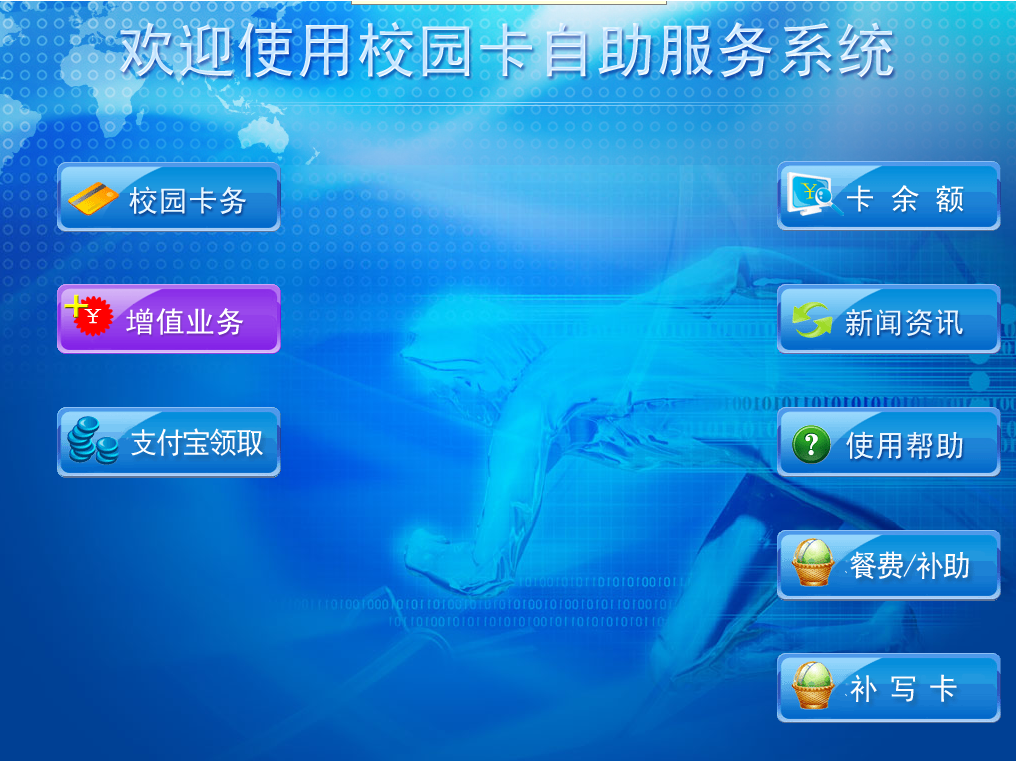 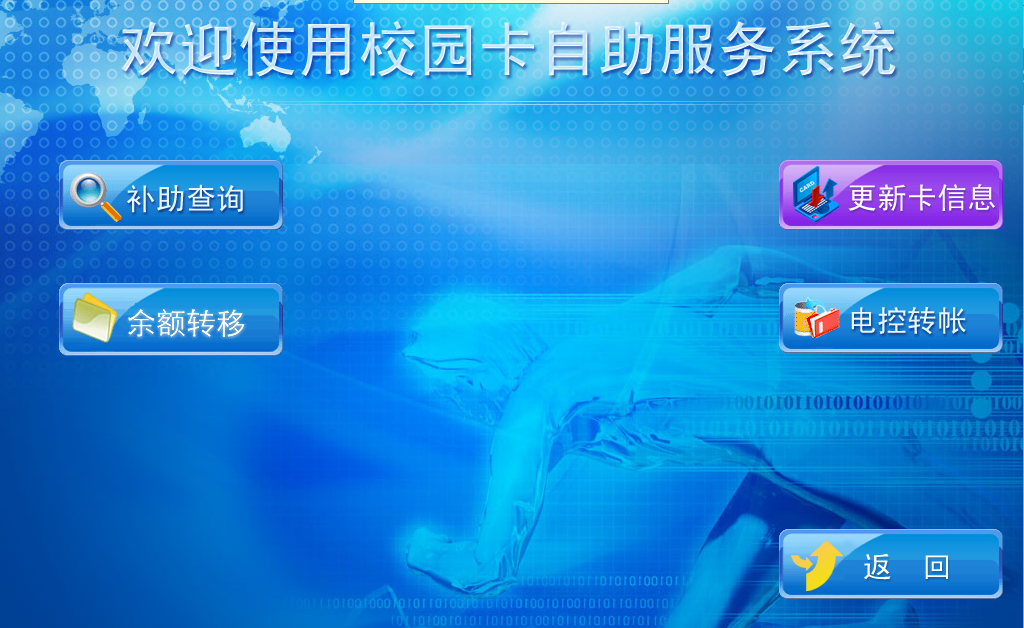 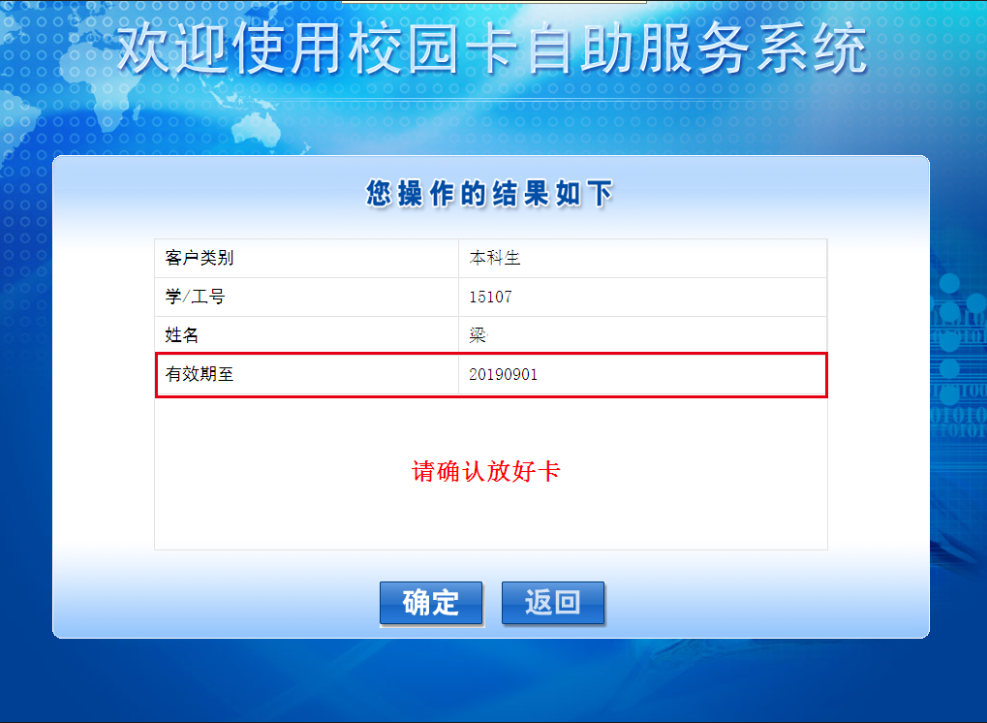 校园卡挂失及补办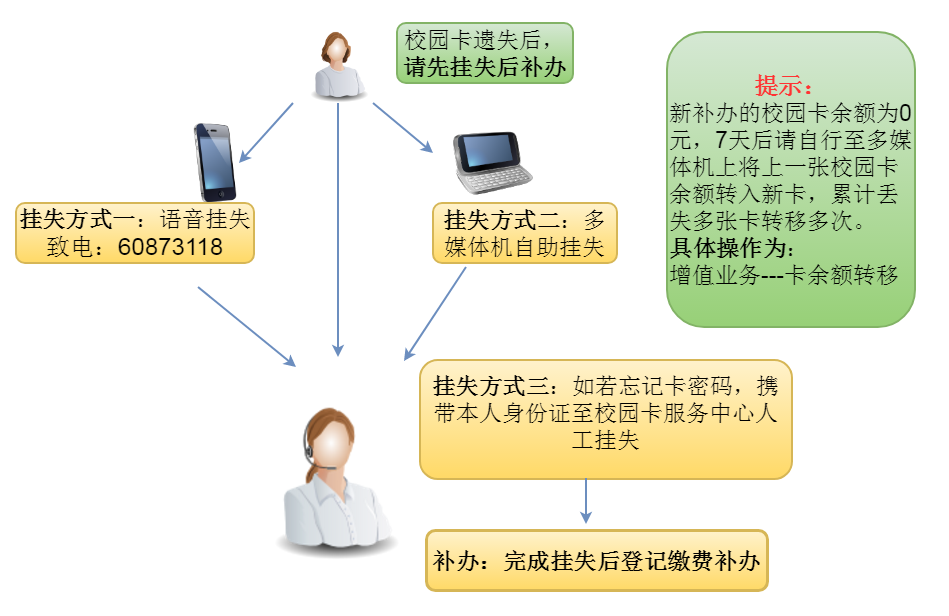 余额转移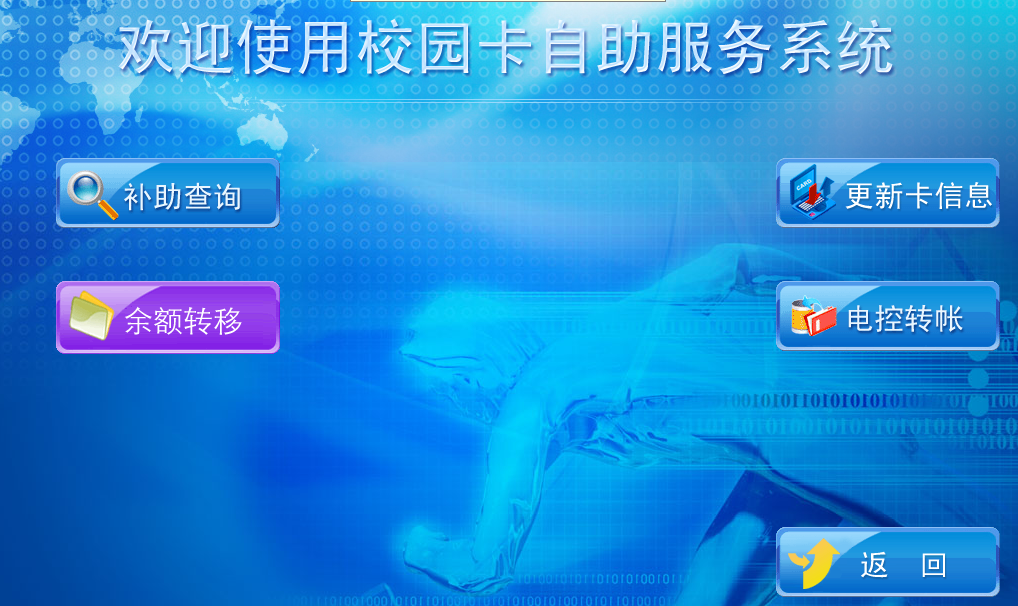 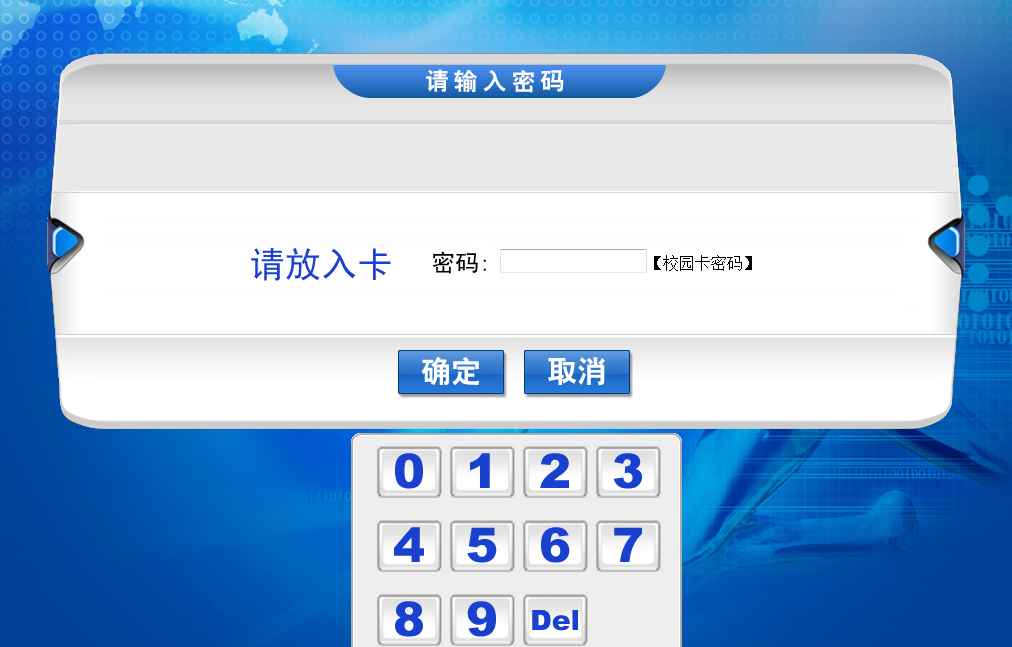 校园卡解挂持卡人至多媒体机办理。 校园卡现金充值现金充值点：徐汇校区食堂；奉贤校区：一食堂、学生公寓18号楼校园卡服务中心、工会楼。 支付宝充值首次使用支付宝，请绑定信息（学校、姓名、学（工）号），具体操作如图：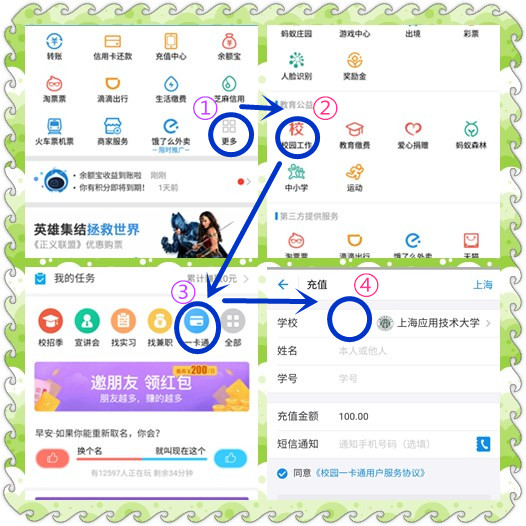 充值完成5分钟后至支付宝领取机或多媒体机上进行领取。操作如图：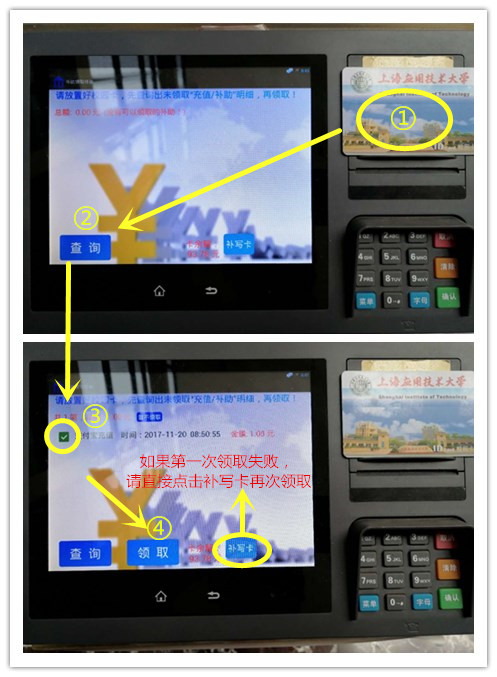 支付宝领取机操作界面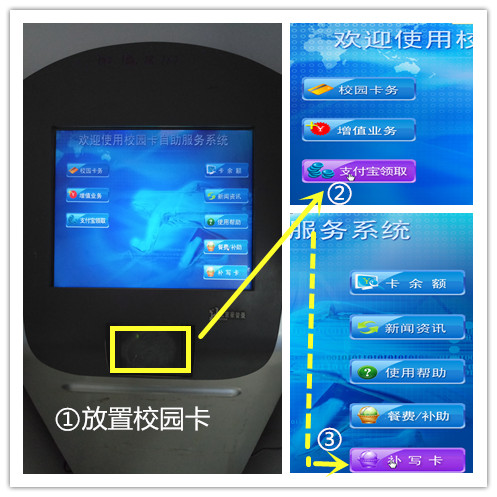 多媒体机操作界面注意：在支付宝领取机或多媒体机领取完成后，如若机器上提示领取成功但卡内金额仍为充值前金额，请不要再次充值，至支付宝领取机上点击补写卡再次领取。若补写卡时机器提示补写卡失败，请至奉贤校区图书馆B112室处理。电费充值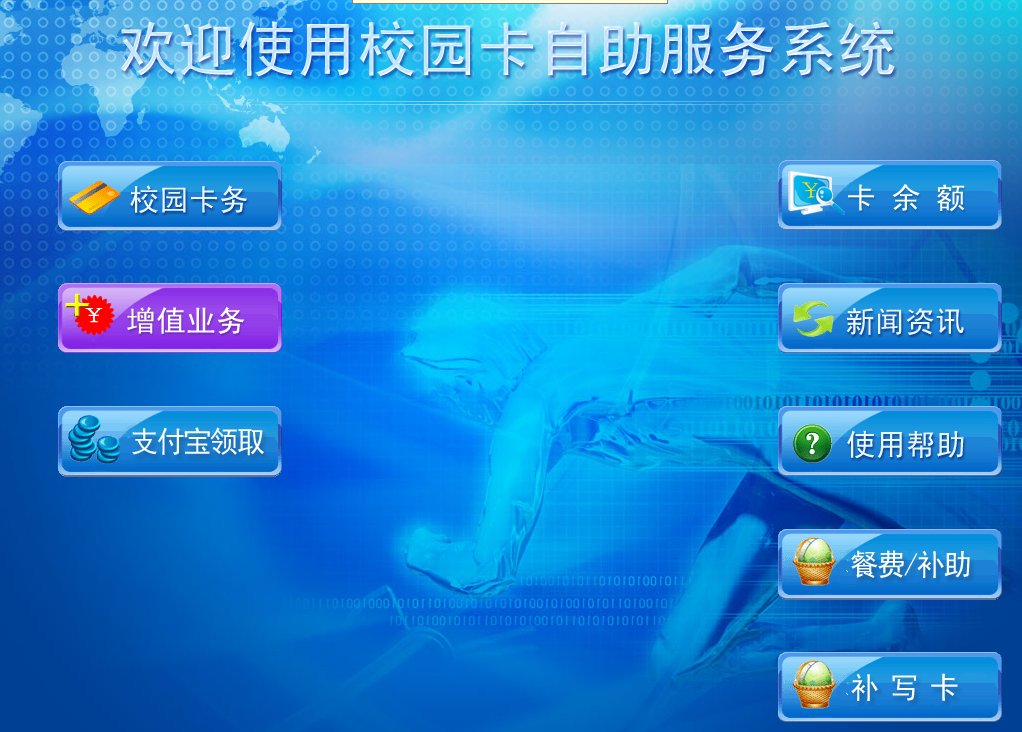 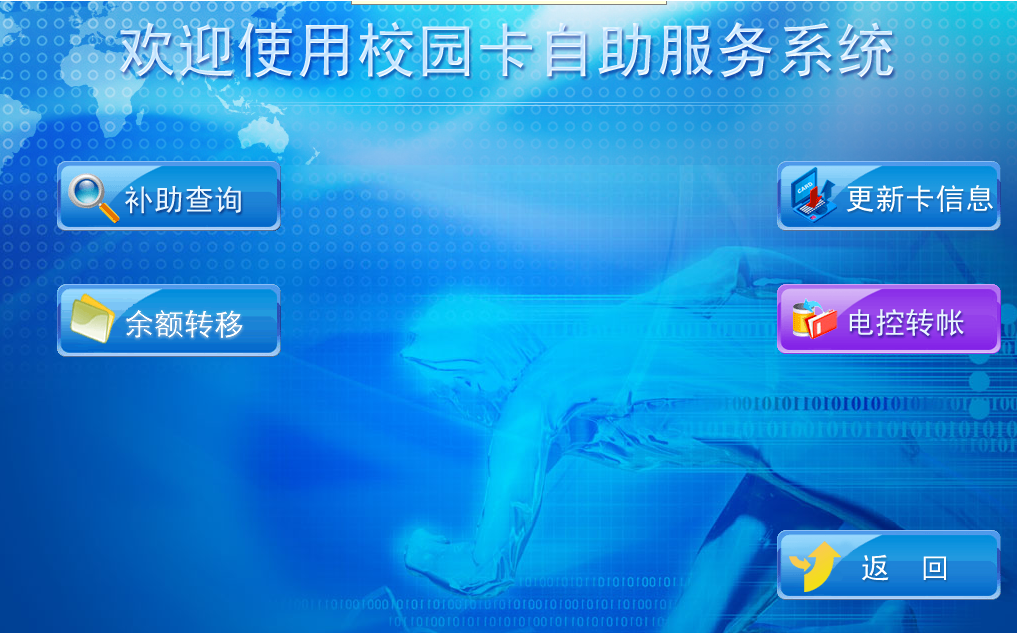 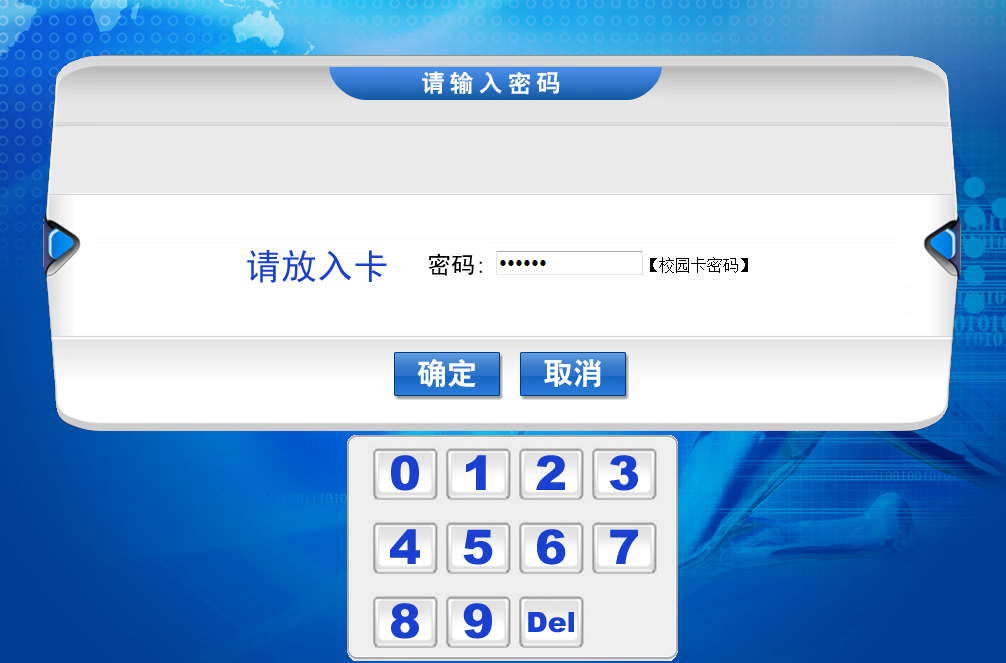 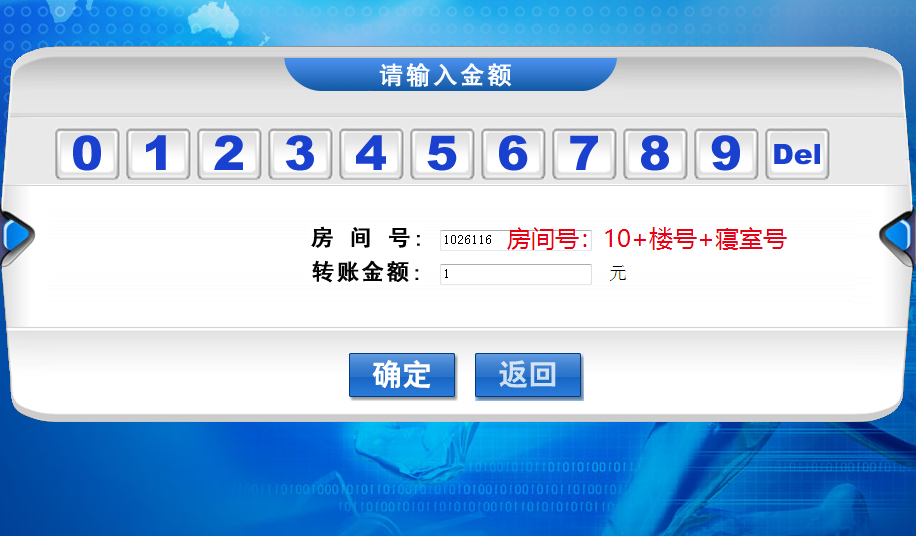 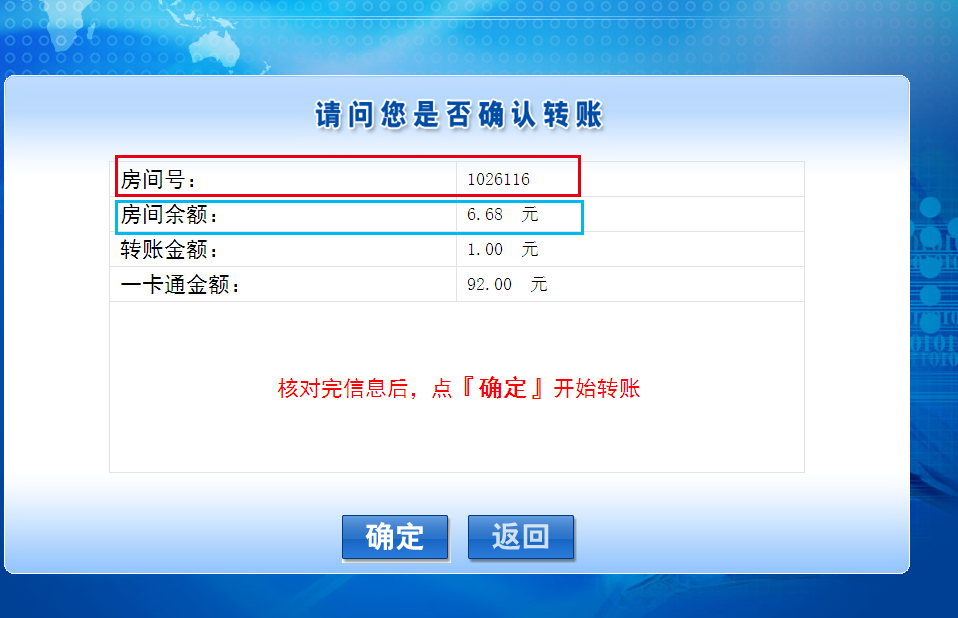 注意：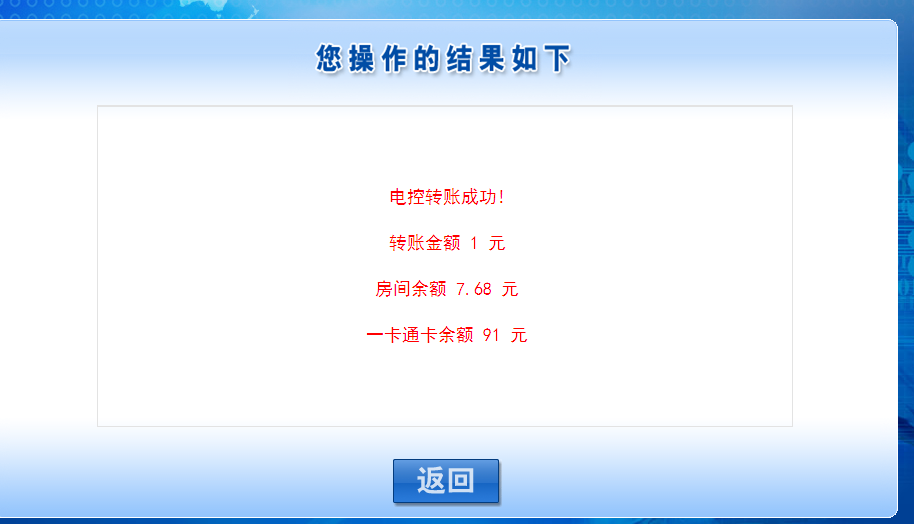 电控转账（增值业务）：输入房间号（10+楼号+楼层+室号）和金额进行电费充值。如果电费充值时房间号填写错误导致电费误充值，请自行与充值房间同学协商，如果协商未果，请联系学生处老师协助沟通。如误充值房间暂时无人居住，请至后保处开具房间无人居住的说明，至奉贤校区图书馆B112室处理。门禁开通学生寝室门禁权限开学初会根据处提供的学生住宿名单统一开通相应的门禁权限，如果学生尝试不能实现寝室楼宇刷卡开门，请携带本人校园卡至奉贤校区图书馆B112室处理。新补办的校园卡在补办后的2-3天内会将新卡的权限开通，如若打不开，至奉贤校区图书馆B112室处理。多媒体查询机多媒体查询机（触摸屏）功能：消费查询、电控转账、支付宝领取、校园卡挂失/解挂/密码修改等。多媒体机分布位置：校园卡服务中心服务时间 徐汇校区每周一、周四上午：0-11：；下午12：0-15：30（节假日除外）地点：漕宝路校区44号楼 12室电话：64942007奉贤校区周一至周：8:30-14:45地点：学生公寓18号楼校园卡服务中心电话：60873109校区序号多媒体机位置奉贤11-2号公寓连廊奉贤23-4号公寓连廊奉贤36号公寓大厅奉贤48号公寓大厅奉贤511号公寓大厅奉贤613号公寓大厅奉贤714号公寓大厅奉贤815号公寓大厅奉贤918号公寓校园卡服务中心奉贤1019-20号公寓大厅奉贤1122号公寓大厅奉贤1223号公寓大厅奉贤13图书馆B112室奉贤奉贤奉贤奉贤奉贤奉贤奉贤奉贤奉贤徐汇食堂徐汇